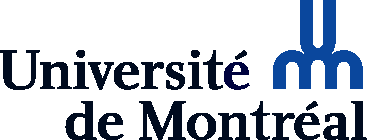 Centre de formation initiale des maîtreshttps://fse.umontreal.ca/etudes/stages/ Baccalauréat en éducationPROGRAMME_________________________________GRILLE D’APPRÉCIATION FIN DE STAGE DE L’ENSEIGNANT ASSOCIÉLégendeRépond = a atteint de façon satisfaisante les exigences pour ce stage. Les manifestations sont nombreuses et de qualité.Répond partiellement = a atteint de manière incomplète les exigences pour ce stage. La compétence n’est pas bien développée ni bien acquise par le stagiaire et comporte certaines lacunes. Les manifestations sont peu nombreuses ou de faible qualité.Ne répond pas = n’a pas atteint les exigences attendues pour ce stage. Les manifestations sont absentes ou problématiques.APPRÉCIATION DES APPRENTISSAGES VISÉS ET DES EXIGENCES LIÉES AU CONTEXTE PROFESSIONNEL Commentaires :APPRÉCIATION NON OFFICIELLE SI LA GRILLE N'EST PAS SIGNÉE PAR L'APPRÉCIATEURL’ENVOI PAR COURRIEL INSTITUTIONNEL FAIT FOI DE LA SIGNATURE.STAGE EDU3004Stagiaire :Enseignant-associé :        Centre de services scolaire:École :Niveau scolaire :Superviseur :Particularités liées au milieu (contexte, composition de la classe, etc.)Notes préliminairesBien que toutes les compétences doivent se développer dans le cadre d’un stage, les attentes universitaires pour ce stage mettent l’accent sur huit (8) des douze (12) compétences du référentiel de compétences professionnelles produit par le MELS. Elles sont appelées les compétences discriminantes pour un stage donné. Ces compétences font l’objet d’une attention particulière pour leur développement de la part du stagiaire et d’un accompagnement explicite de la part des formateurs, superviseur et enseignant associé. De plus, elles sont évaluées de manière formative et sommative. Ainsi, les compétences discriminantes pour le stage EDU3004 sont les suivantes:Compétence 1 : Agir en tant que professionnel, héritier, critique et interprète d’objets de savoirs et de culture.Compétence 2 : Communiquer clairement et correctement dans la langue d’enseignement à l’oral et à l’écrit.Compétence 3 : Concevoir des situations d’enseignement-apprentissage.Compétence 4 : Piloter des situations d’enseignement-apprentissage.Compétence 6 : Planifier, organiser et superviser le mode de fonctionnement du groupe classe.Compétence 9 : Coopérer avec l’équipe-école, les parents et les partenaires sociaux.Compétence 11 : S’engager dans une démarche individuelle et collective de développement professionnel.Compétence 12 : Agir de façon éthique et responsable dans l’exercice de ses fonctions.Les autres compétences parmi les douze compétences sont appelées non discriminantes pour ce stage. Toutefois, elles font aussi l’objet d’un accompagnement et d’une évaluation formative. Il est attendu que le stagiaire s’y initie et les explore dans le cadre de son stage. Ne pas répondre à une compétence non discriminante correspondrait au fait que le contexte de stage offrait des occasions au stagiaire de s’initier à différents volets de cette compétence et qu’il ne les a pas saisies ou alors que le stagiaire présente des lacunes importantes ou problématiques.Chacune des compétences est accompagnée de manifestations observables (voir Guide du stage) auxquelles se réfère l’enseignant associé pour se prononcer sur le niveau d’atteinte des compétences par le stagiaire. L’enseignant associé est également invité à émettre des commentaires personnalisés reliés aux points forts et aux points à améliorer du stagiaire puis à lui suggérer des pistes de développement, et ce, pour l’ensemble des compétences, qu’elles soient discriminantes ou non discriminantes.L’enseignant associé est invité à remplir la grille au traitement de texte et à l’acheminer au superviseur et au stagiaire en format PDF par le courriel institutionnel. FONDEMENTSFONDEMENTSFONDEMENTSAgir en tant que professionnel, héritier, critique et interprète d’objets de savoirs et de culture.	 Répond                                         Répond partiellement                                         Ne répond pas Répond                                         Répond partiellement                                         Ne répond pasCommuniquer clairement et correctement dans la langue d’enseignement à l’oral et à l’écrit. Répond                                         Répond partiellement                                         Ne répond pas Répond                                         Répond partiellement                                         Ne répond pasPoints fortsPoints fortsPoints à améliorerPistes de développementPistes de développementPistes de développementACTE D’ENSEIGNERACTE D’ENSEIGNERACTE D’ENSEIGNERConcevoir des situations d’enseignement-apprentissage.	 Répond                                         Répond partiellement                                         Ne répond pas Répond                                         Répond partiellement                                         Ne répond pasPiloter des situations d’enseignement-apprentissage. Répond                                         Répond partiellement                                         Ne répond pas Répond                                         Répond partiellement                                         Ne répond pasÉvaluer la progression des apprentissages des élèves. Répond                                         Répond partiellement                                         Ne répond pas Répond                                         Répond partiellement                                         Ne répond pasPlanifier, organiser et superviser le mode de fonctionnement du groupe classe. Répond                                         Répond partiellement                                         Ne répond pas Répond                                         Répond partiellement                                         Ne répond pasPoints fortsPoints fortsPoints à améliorerPistes de développementPistes de développementPistes de développementCONTEXTE SOCIAL ET SCOLAIRECONTEXTE SOCIAL ET SCOLAIRECONTEXTE SOCIAL ET SCOLAIRECONTEXTE SOCIAL ET SCOLAIREAdapter ses interventions aux besoins et caractéristiques des élèves en difficulté.	 Répond                                         Répond partiellement                                         Ne répond pas Répond                                         Répond partiellement                                         Ne répond pas Répond                                         Répond partiellement                                         Ne répond pasIntégrer les technologies de l’information et des communications à son enseignement. Répond                                         Répond partiellement                                         Ne répond pas Répond                                         Répond partiellement                                         Ne répond pas Répond                                         Répond partiellement                                         Ne répond pasCoopérer avec l’équipe-école, les parents et les partenaires sociaux. Répond                                         Répond partiellement                                         Ne répond pas Répond                                         Répond partiellement                                         Ne répond pas Répond                                         Répond partiellement                                         Ne répond pasTravailler de concert avec les membres de l’équipe pédagogique. Répond                                         Répond partiellement                                         Ne répond pas Répond                                         Répond partiellement                                         Ne répond pas Répond                                         Répond partiellement                                         Ne répond pasPoints fortsPoints fortsPoints fortsPoints à améliorerPistes de développementPistes de développementPistes de développementPistes de développementIDENTITÉ PROFESSIONNELLEIDENTITÉ PROFESSIONNELLEIDENTITÉ PROFESSIONNELLEIDENTITÉ PROFESSIONNELLES’engager dans une démarche individuelle et collective de développement professionnel.	 Répond                                         Répond partiellement                                         Ne répond pas Répond                                         Répond partiellement                                         Ne répond pas Répond                                         Répond partiellement                                         Ne répond pasAgir de façon éthique et responsable dans l’exercice de ses fonctions. Répond                                         Répond partiellement                                         Ne répond pas Répond                                         Répond partiellement                                         Ne répond pas Répond                                         Répond partiellement                                         Ne répond pasPoints forts Points forts Points à améliorerPoints à améliorerPistes de développementPistes de développementPistes de développementPistes de développementNom en lettres moulées et signature de l’enseignant-associéDate